CẦN TÌM ĐỒNG ĐỘI KỸ THUẬT CÁP TREO KỶ LỤC TẠI BÀ NÀ – ĐÀ NẴNG🎪Làmviệctại Sun World Ba Na Hills – ĐàNẵngnơimệnhdanhlàTiêncảnh, khíhậumátmẻ🤝CócơhộilàmviệcvớicácChuyêngia hàng đầutạiLĩnhvựcCáptreovà Games/Ride trênThếgiới⛹️Có nhà nhân viên, ăn ở 100% choỨng viên ngoạitỉnh (Phòng Gyms, Sânbóng, Phòngngủtiệnnghi…)👍Chếđộđãingộđầyđủ: Lương, Phụcấp, Bảo hiểm XH, Bảo hiểmSunCare, xeđilại…Yêucầu:Cácứng viên đãTốtnghiệpĐạihọc/Cao ĐẳngChuyênngànhphùhợptheovịtrí (Cơkhí/Điện)Khôngsợđộcao, sứckhỏetốtƯutiênứng viên năngđộng, cókỹnăngphongtrào, cótrìnhđộTiếng Anh ToeicĐĂNG KÝ NGAY TẠI:Link tuyểndụngbêndướihttps://tuyendung.sungroup.com.vn/job/nhan-vien-ky-thuat-co-khi-sun-world-banahills-1855Hotline: 0978.508.683 (Zalo/Viber)Emai: Jobs@banahills.com.vn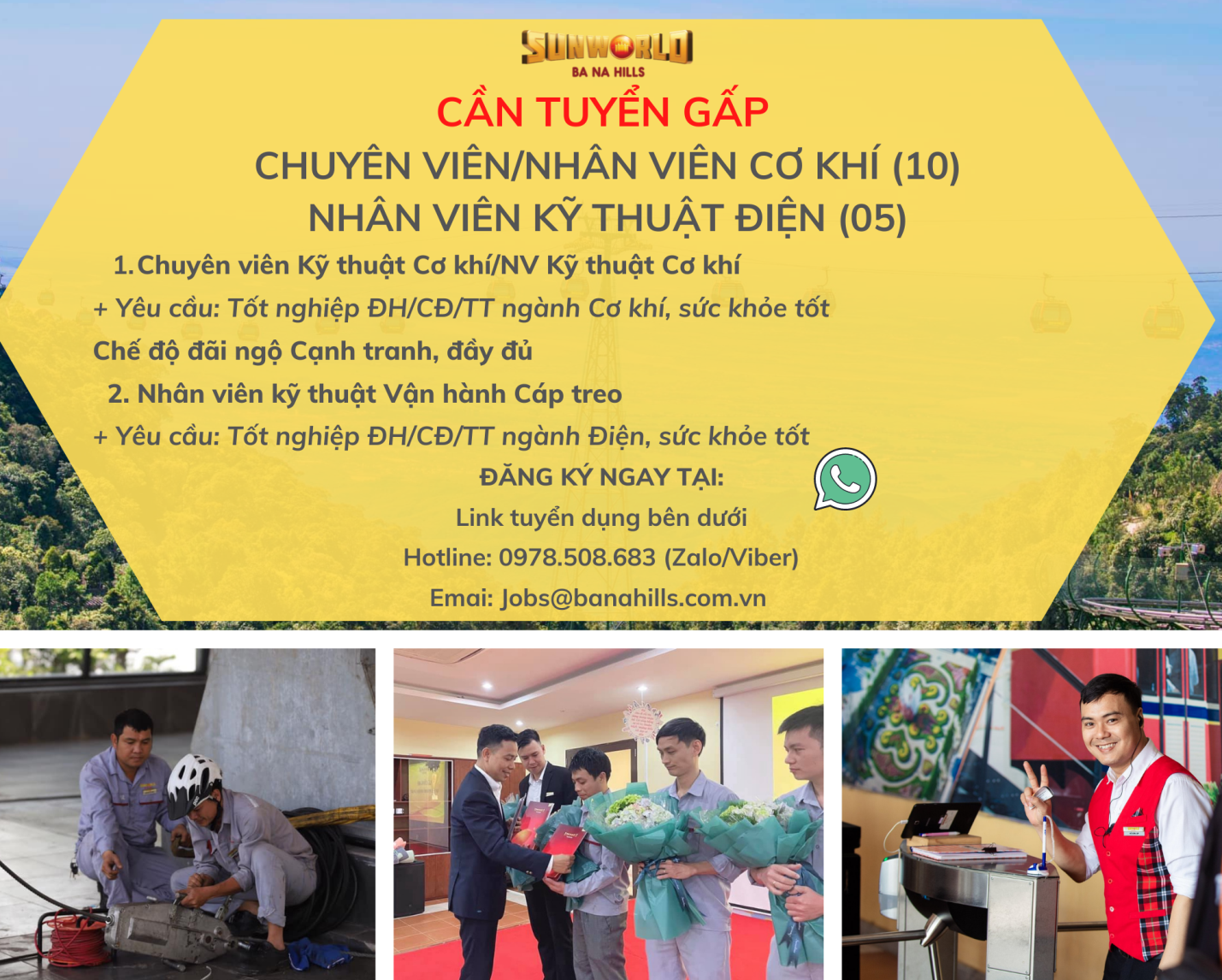 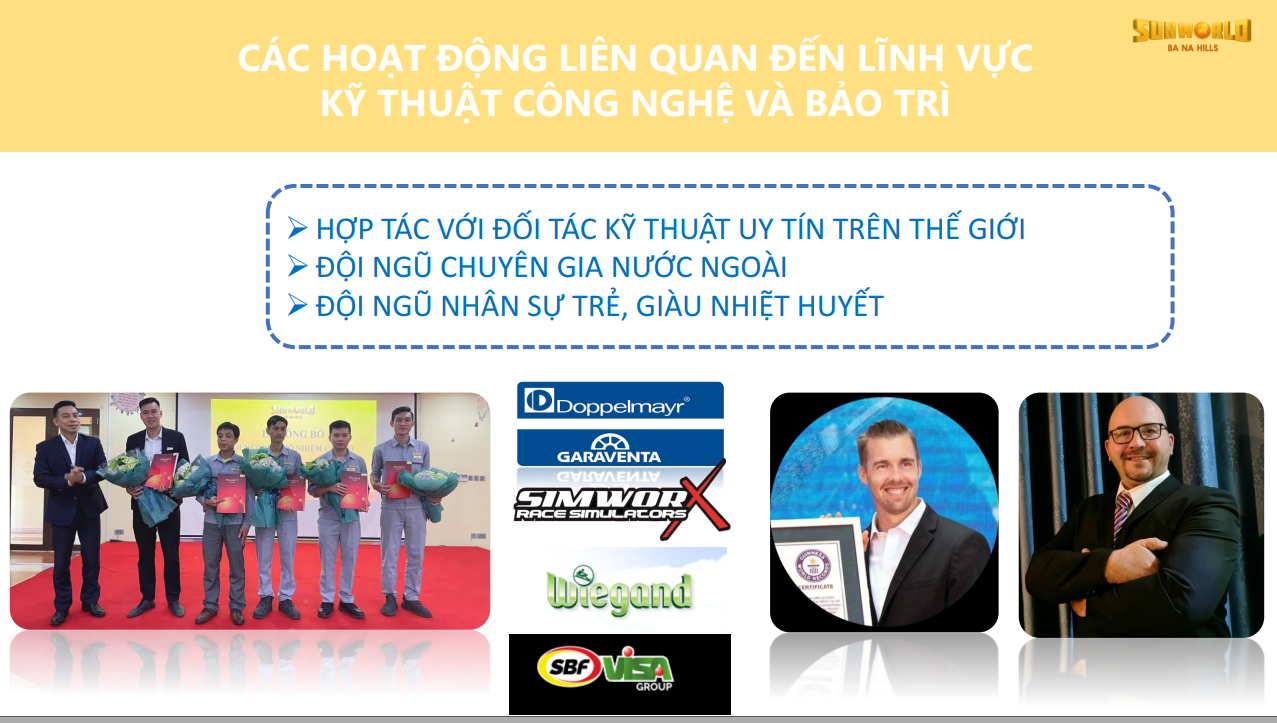 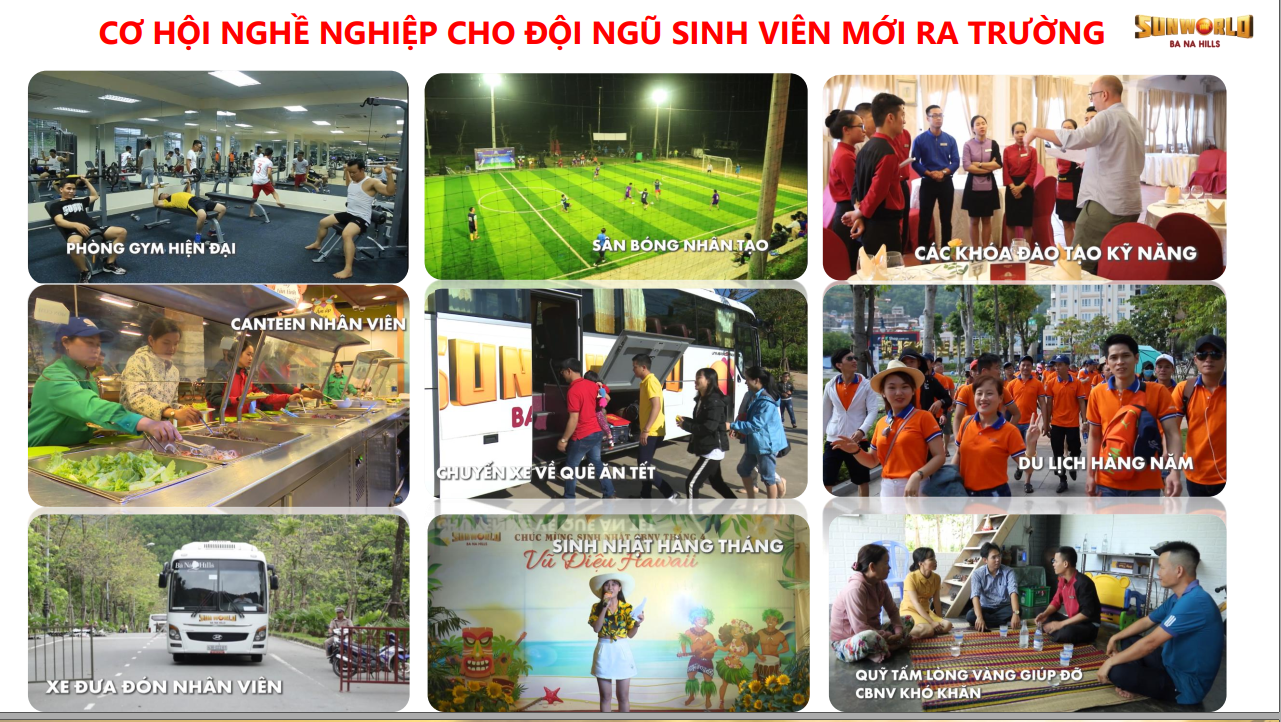 